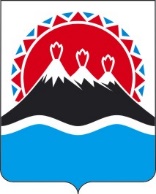 П О С Т А Н О В Л Е Н И ЕПРАВИТЕЛЬСТВА  КАМЧАТСКОГО КРАЯ                   г. Петропавловск-КамчатскийПРАВИТЕЛЬСТВО ПОСТАНОВЛЯЕТ: 1. Внести Постановление Правительства Камчатского края от 07.04.2008 № 85-П "Об организации предоставления государственных услуг и государственных функций методом "Выездных бригад" следующие изменения:1) в пункте 1 части 4 слова "Министерство территориального развития Камчатского края" заменить словами "Министерство по делам местного самоуправления и развитию Корякского округа Камчатского края";2) в части 8 слова "Министерству территориального развития Камчатского края" заменить словами "Министерству по делам местного самоуправления и развитию Корякского округа Камчатского края";2) в приложение № 2 слова "Министерство территориального развития Камчатского края" заменить словами "Министерство по делам местного самоуправления и развитию Корякского округа Камчатского края".2. Настоящее Постановление вступает в силу через 10 дней после дня его официального опубликования.Пояснительная запискак проекту постановления Правительства Камчатского края"О внесении изменений в Постановление Правительства Камчатского края от 07.04.2008 № 85-П "Об организации предоставления государственных услуг и государственных функций методом "Выездных бригад"Проект постановления Правительства Камчатского края  "О внесении изменений в Постановление Правительства Камчатского края от 07.04.2008 № 85-П "Об организации предоставления государственных услуг и государственных функций методом "Выездных бригад" подготовлен в соответствии с постановлением Губернатора Камчатского края от 29.09.2020 № 178 "Об изменение структуры исполнительных органов государственной власти Камчатского края" (в редакции от ________№_____) в связи с  переименованием Министерства территориального развития Камчатского края в Министерство по делам местного самоуправления и развитию Корякского округа Камчатского края.В соответствии с постановлением Правительства Камчатского края от 18.05.2010 № 228-П "Об утверждении Положения о порядке проведения антикоррупционной экспертизы нормативных правовых актов и проектов нормативных правовых актов исполнительных органов государственной власти Камчатского края" настоящий Проект постановления размещен на Едином портале проведения независимой антикоррупционной экспертизы и общественного обсуждения нормативных правовых актов Камчатского края (htths://npaproject.kamgov.ru) с 19.01.2021 по 27.01.2021.В соответствии с постановлением Правительства Камчатского края от 06.06.2013 № 233-П "Об утверждении Порядка проведения оценки регулирующего воздействия проектов нормативных правовых актов Камчатского края и экспертизы нормативных правовых актов Камчатского края" настоящий Проект оценке регулирующего воздействия не подлежит.[Дата регистрации]№[Номер документа]О внесении изменений в Постановление Правительства Камчатского края от 07.04.2008 № 85-П "Об организации предоставления государственных услуг и государственных функций методом "Выездных бригад"Председатель Правительства - Первый вице-губернатор Камчатского края[горизонтальный штамп подписи 1]А.О. Кузнецов